به نام ایزد  دانا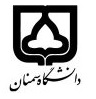 (کاربرگ طرح درس)                   تاریخ بهروز رسانی:               دانشکده     مهندسی                                                                                                                      نیمسال  دوم سال تحصیلی 98-97بودجهبندی درسمقطع: کارشناسی□  کارشناسی ارشد□  دکتری□مقطع: کارشناسی□  کارشناسی ارشد□  دکتری□مقطع: کارشناسی□  کارشناسی ارشد□  دکتری□تعداد واحد: نظری 2 تعداد واحد: نظری 2 فارسی: اصول مدیریت و تئوری سازمانفارسی: اصول مدیریت و تئوری سازماننام درسپیشنیازها و همنیازها: گذراندن حداقل 50 واحدپیشنیازها و همنیازها: گذراندن حداقل 50 واحدپیشنیازها و همنیازها: گذراندن حداقل 50 واحدپیشنیازها و همنیازها: گذراندن حداقل 50 واحدپیشنیازها و همنیازها: گذراندن حداقل 50 واحدلاتین:لاتین:نام درسشماره تلفن اتاق: 31533381شماره تلفن اتاق: 31533381شماره تلفن اتاق: 31533381شماره تلفن اتاق: 31533381مدرس/مدرسین: رضا کامران رادمدرس/مدرسین: رضا کامران رادمدرس/مدرسین: رضا کامران رادمدرس/مدرسین: رضا کامران رادمنزلگاه اینترنتی:منزلگاه اینترنتی:منزلگاه اینترنتی:منزلگاه اینترنتی:پست الکترونیکی: r.kamranrad@semnan.ac.irپست الکترونیکی: r.kamranrad@semnan.ac.irپست الکترونیکی: r.kamranrad@semnan.ac.irپست الکترونیکی: r.kamranrad@semnan.ac.irبرنامه تدریس در هفته و شماره کلاس: دوشنبه ها ساعت 15-17، سمعی صنایعبرنامه تدریس در هفته و شماره کلاس: دوشنبه ها ساعت 15-17، سمعی صنایعبرنامه تدریس در هفته و شماره کلاس: دوشنبه ها ساعت 15-17، سمعی صنایعبرنامه تدریس در هفته و شماره کلاس: دوشنبه ها ساعت 15-17، سمعی صنایعبرنامه تدریس در هفته و شماره کلاس: دوشنبه ها ساعت 15-17، سمعی صنایعبرنامه تدریس در هفته و شماره کلاس: دوشنبه ها ساعت 15-17، سمعی صنایعبرنامه تدریس در هفته و شماره کلاس: دوشنبه ها ساعت 15-17، سمعی صنایعبرنامه تدریس در هفته و شماره کلاس: دوشنبه ها ساعت 15-17، سمعی صنایعاهداف درس: آموزش اصول و مهارت های مدیریت در سازمان اهداف درس: آموزش اصول و مهارت های مدیریت در سازمان اهداف درس: آموزش اصول و مهارت های مدیریت در سازمان اهداف درس: آموزش اصول و مهارت های مدیریت در سازمان اهداف درس: آموزش اصول و مهارت های مدیریت در سازمان اهداف درس: آموزش اصول و مهارت های مدیریت در سازمان اهداف درس: آموزش اصول و مهارت های مدیریت در سازمان اهداف درس: آموزش اصول و مهارت های مدیریت در سازمان امکانات آموزشی مورد نیاز: ویدئو پروژکتورامکانات آموزشی مورد نیاز: ویدئو پروژکتورامکانات آموزشی مورد نیاز: ویدئو پروژکتورامکانات آموزشی مورد نیاز: ویدئو پروژکتورامکانات آموزشی مورد نیاز: ویدئو پروژکتورامکانات آموزشی مورد نیاز: ویدئو پروژکتورامکانات آموزشی مورد نیاز: ویدئو پروژکتورامکانات آموزشی مورد نیاز: ویدئو پروژکتورامتحان پایانترمامتحان میانترمارزشیابی مستمر(کوئیز)ارزشیابی مستمر(کوئیز)فعالیتهای کلاسی و آموزشیفعالیتهای کلاسی و آموزشینحوه ارزشیابینحوه ارزشیابی15-2233درصد نمرهدرصد نمرهکتاب اصول مدیریت: دکتر علی رضائیانکتاب اصول مدیریت: دکتر علی رضائیانکتاب اصول مدیریت: دکتر علی رضائیانکتاب اصول مدیریت: دکتر علی رضائیانکتاب اصول مدیریت: دکتر علی رضائیانکتاب اصول مدیریت: دکتر علی رضائیانمنابع و مآخذ درسمنابع و مآخذ درستوضیحاتمبحثشماره هفته آموزشیتعاریف و کلیات 1مهارتهای مدیریت2مبانی قدرت مدیر یا رهبر، سبکهای رهبری، وظایف مدیران3سطوح وظایف مدیران در سطح سازمان4جلسه تحلیلی مباحث ارائه شده تاکنون5تعاریف، فرایندها، ساختار سازمانی6تقسیم کار و مبانی سازماندهی7تعاریف، اهداف، سطوح برنامهریزی، انواع برنامهریزی8کارایی و اثربخشی، نمودارهای گرافیکی برنامهریزی9مبانی نظارت، مراحل و انواع کنترل، عوامل موثر بر کنترل10محدودیت و مشکلات کنترل، راههای کاهش واکنش در مقابل کنترل11تعاریف و اهداف، وظایف مدیر منابع انسانی، طراحی شغل (شرح شغل)12ایجاد رضایت شغلی و ارزشیابی مشاغل13ارائه طراحیهای مختلف شغلی14تعاریف، انواع انگیزش، مدلهای سنتی و کلاسیک انگیزش15مدلهای سنتی و کلاسیک انگیزش، تئوریهای انگیزشی16